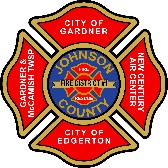 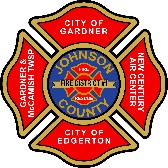 MINUTES -- Board of Directors Monthly Meeting 490 New Century Parkway - New Century, KS June 11, 2019 – 7:00 p.m.A regular monthly meeting of the Fire District #1 Board of Directors was called to order at 7:00 p.m. by Board member Mark Burdolski.  The roll being called, it was found to be a quorum of the following members present and participating; to-wit:Mark Burdolski, Chairman	PresentKeith Johnson	PresentDr. Brian Cook	PresentThe following staff members were present:  Chief Rob Kirk	Assistant Chief Dennis MeyersAssistant Chief Scott Casey	Division Chief Jerry Holly 	Captain Brent Stahl	Captain Eric KramerFirefighter Pete Graham	Firefighter Chase GourleyFirefighter Kensley Buller	Firefighter Brandon SattlerFirefighter Jake Wilkinson	Accountant Matt Magle	The following guests were present:APPROVAL OF AGENDAThe meeting agenda was distributed. Brian Cook moved to approve the agenda as presented.  Keith Johnson seconded the motion. The motion carried 3-0.APPROVAL OF MINUTESThe minutes of the Board of Directors meeting on June 2019 monthly meeting conducted on June 11, 2019 was presented for approval.   Brian Cook moved to approve the minutes. Keith Johnson seconded the motion. The motion carried 3-0.FINANCIAL REPORTSThe following financial reports were presented and received by the board as information and for approval:Financial Report – May 2019Matt Magle reported on the May Financials.  All line items look good and are ahead of budget.Chief Kirk reported the S & V was moved back to payroll. Board member Keith Johnson asked about the Wildland payment.  Chief Reported that $71,000 of the 167,000 has been received.  This is for the first 4 assignments.   Keith Johnson moved to approve the May financial report. Brian Cook seconded the     motion.  Motion carried 3-0.BUSINESS FROM THE FLOOR  None CONSENT AGENDANone	CHIEFS REPORTChief Kirk   Chief Kirk reported on Station 122 roof leak.  The cost to repair is $10,950.00.   Chief Kirk reminded the board that all board members need to have ICS 700.  Chief Kirk updated the board on the new back account to set up a Benevolent Fund.      Chief Kirk reminded all board members about the upcoming new Yearbook and will need all members    to participate in the pictures.    Chief Kirk updated the board that al equipment for the 1st Arriving Digital Dashboard has been purchased.   Chief Meyers   Chief Meyers reported all members have been trained on Truck 122.    Chief Meyers reported that E124 is back in service and all new vehicles are in service.    Chief Meyers provided the Prevention Report for May to include 8 burn permits, 104 inspections.    Chief Meyers provided an update on the new station.  Chief Casey   Power DMS set up is complete and will be implementing the program in the next 2 weeks.  VII.  	NEW BUSINESSRoof Repair for Station 122 not to exceed $10, 950.00.  Keith Johnson moved to approve the roof repair for Station 122 not to exceed $10,950.00 Brian Cook    seconded the motion.  Motion carried 3-0.EXECUTIVE SESSION Mark Burdolski made a motion to move into Executive Session to discuss Land Acquisition.  There will   be no action taken after the Executive Session.  Keith Johnson seconded the motion.  The board  recessed into Executive Session for 30 minutes. No action was taken.  XI.        ADJOURNMENT Brian Cook moved to adjourn the meeting. Keith Johnson seconded the motion. The motion carried 3-0.The meeting adjourned at 8:23.Next meeting will be held on July 9, 2019, 7:00 p.m.ATTST:Respectfully submitted by:	FIRE DISTRICT #1 of JOHNSON COUNTY Mary Bush, Recording Secretary	Rob Kirk, Fire ChiefThe above minutes having been read and considered by the Board of Directors of Fire District #1 of Johnson County Kansas and having been found to be correct as written, or with minor changes as shown above, was approved on this 9th day of July 2019.APPROVED by BOARD OF DIRECTORSFIRE DISTRICT #1 of JOHNSON COUNTY, KS    Mark Burdolski, Chairman    Keith Johnson, Secretary-Treasurer    Dr. Brian Cook, Board member